Szczęść Boże Cele katechezy:Pogłębione poznanie prawdy, że Syn Boży przebywa wśród nas w Najświętszym Sakramencie.Kształtowanie postawy czci i szacunku dla Najświętszego Sakramentu.Przygotowanie do uroczystości Bożego Ciała.Temat: Pan Jezus idzie ulicami naszych miast – Boże Ciało.Kochani Niebawem będziemy przeżywać dzień Bożego Ciała. Nazywa się on inaczej uroczystością Najświętszego Ciała i Krwi Chrystusa. W tym dniu zazwyczaj z kościołów wyruszają procesje. Wierzący mają obowiązek uczestniczenia we Mszy Świętej ponieważ jest to jedno ze świąt nakazanych.Kapłan niesie Pana Jezusa w monstrancji, mężczyźni niosą nad nią baldachim, ministranci dzwonią dzwonkami, oznajmiając, że w procesji idzie Pan Jezus, dziewczynki w białych sukienkach sypią kwiaty, wierni niosą feretrony, czyli duże obrazy. Wszyscy, radośnie śpiewając, wspólnie z Jezusem idą do czterech ołtarzy, przygotowanych wcześniej przez ludność wioski lub miasta. Ulice i mieszkania są przyozdobione.Zobaczcie jak zazwyczaj wygląda uroczystość Bożego Ciała:https://www.youtube.com/watch?v=w7x2TgffucEW tym roku procesja na Boże Ciało będzie przebiegała skromniej niż zwykle, ale my na ten dzień możemy pięknie przyozdobić nasze okna w symbole Eucharystii.Zapiszcie do zeszytu dzisiejszy temat i wykonajcie dekorację okienną. Możecie wykorzystać poniższe kolorowanki.Zachęcam do zaśpiewania pieśni: „Idzie mój Pan”.https://www.youtube.com/watch?v=X6fOq96ZgB0Życzę Wam i Waszym bliskim dobrego dnia Szczęść Boże Obrazki – źródło: Internet 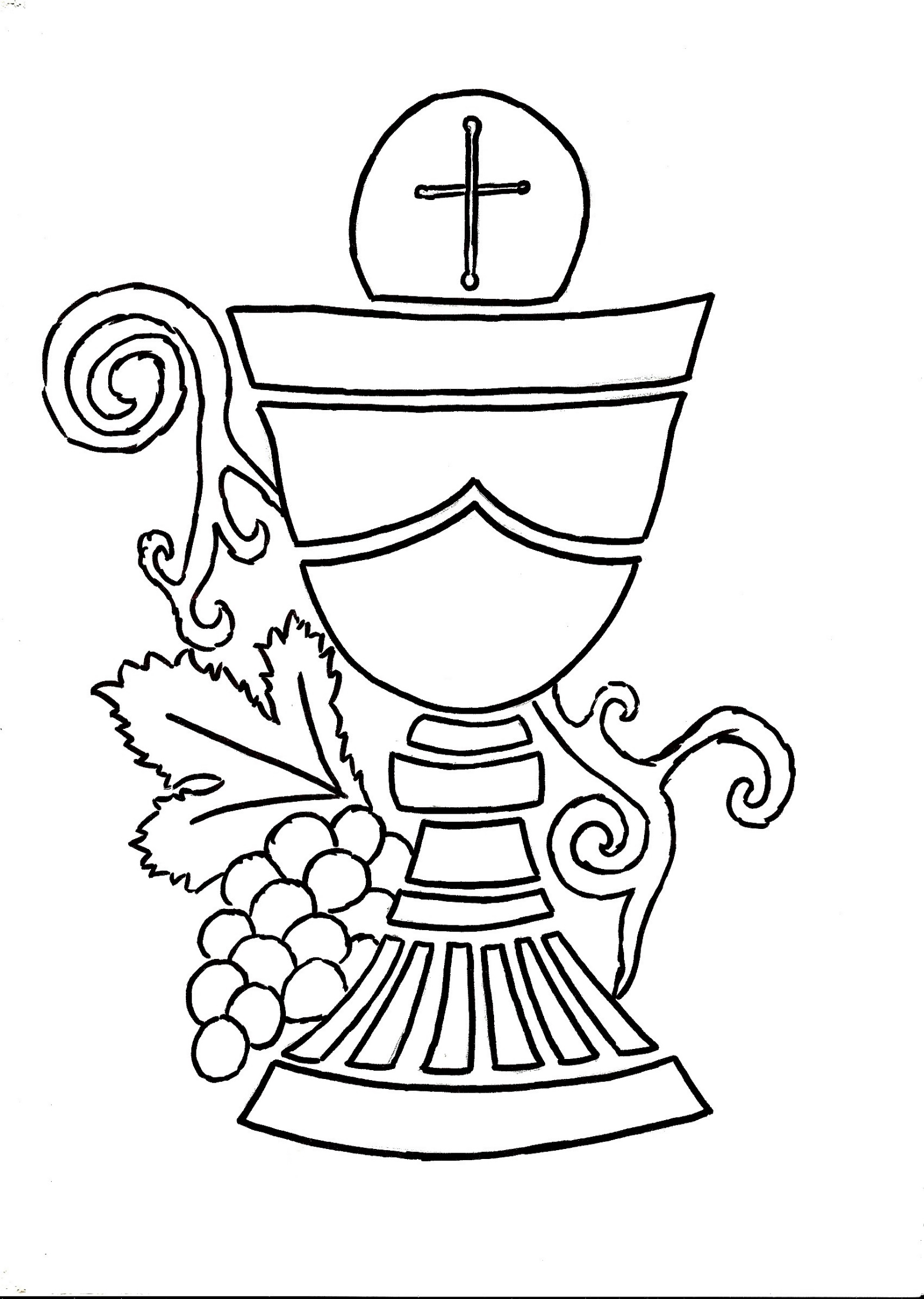 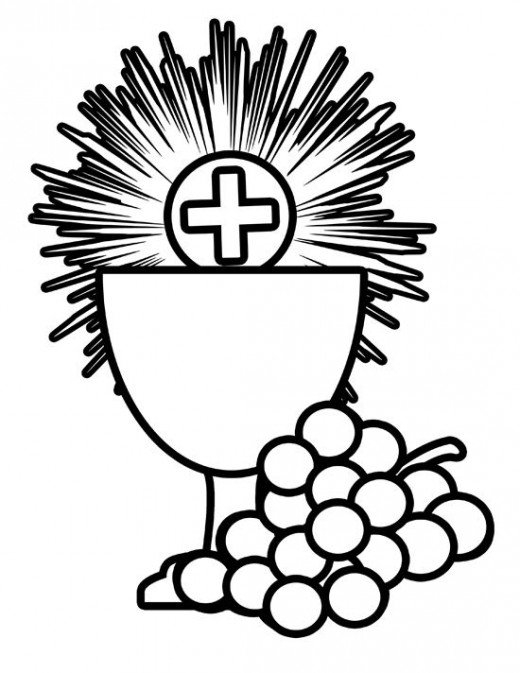 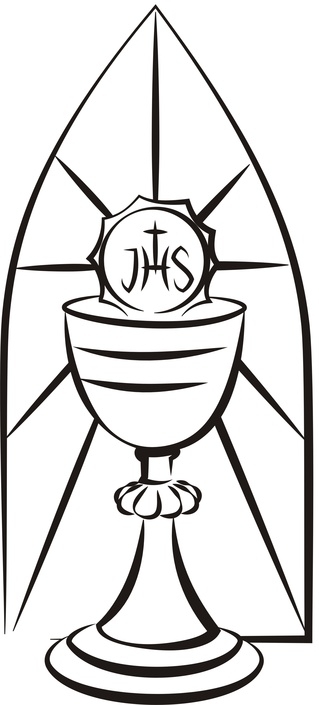 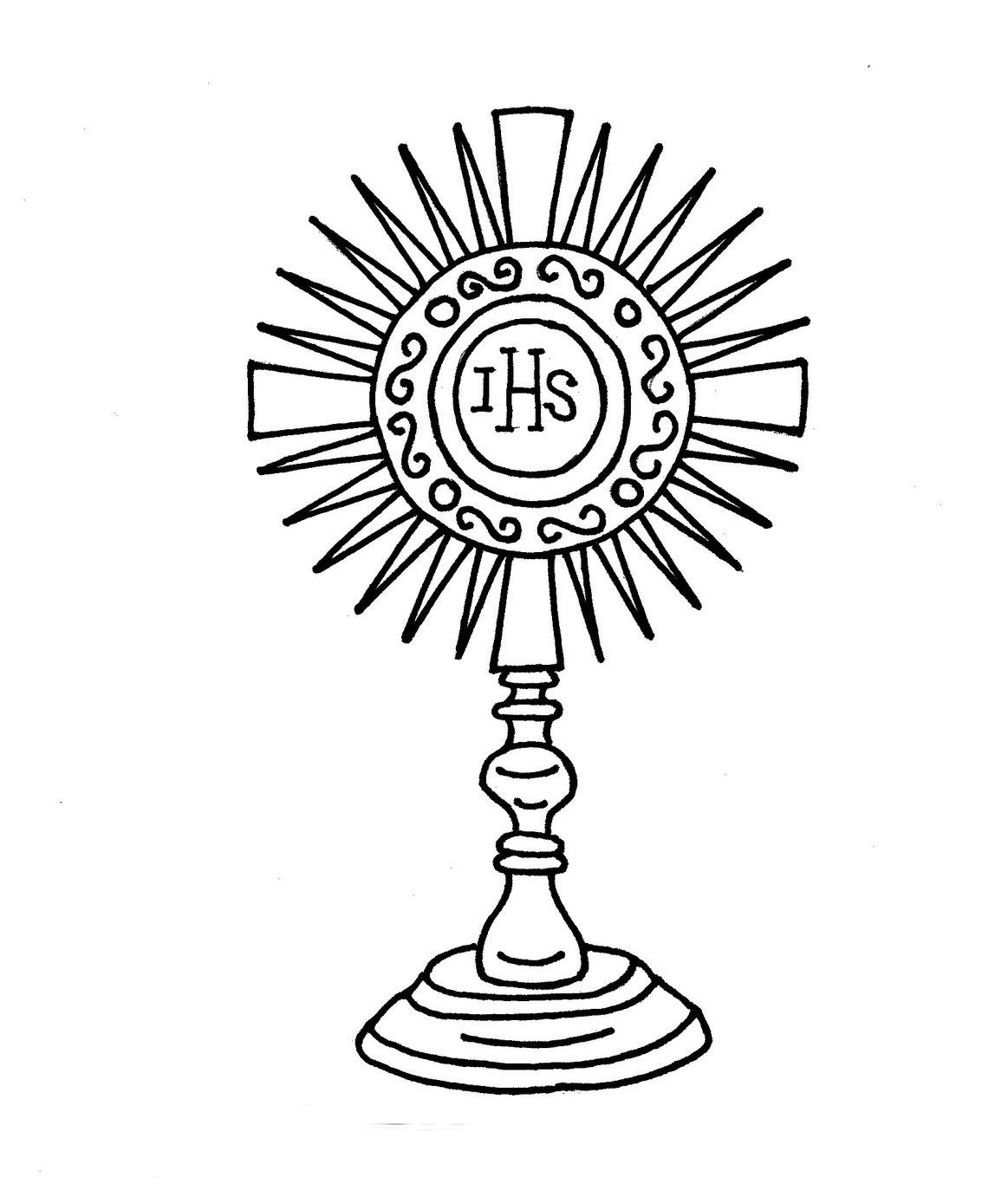 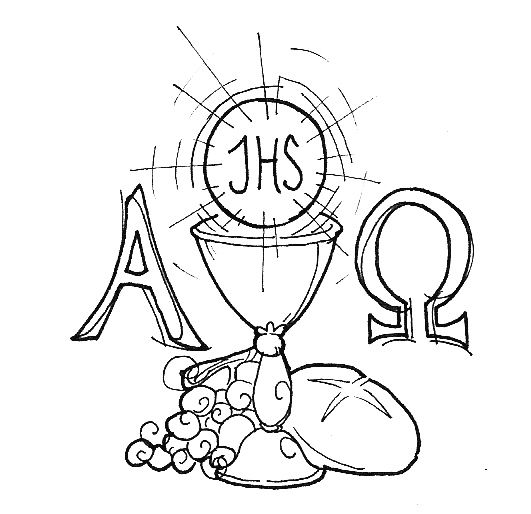 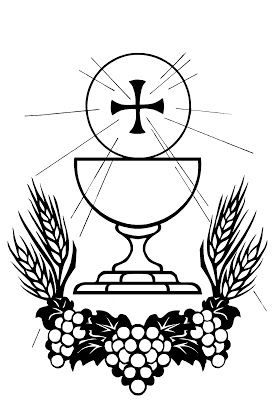 